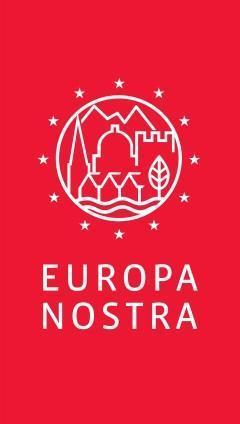 INFORMACJA PRASOWAEUROPEJSKA PRESTIŻOWA NAGRODA W OBSZARZE DZIEDZICTWA KULTUROWEGO JAKO UHONOROWANIE 24 WYJĄTKOWYCH OSIĄGNIĘĆ Z 18 KRAJÓWBruksela / Haga, 25 maja 2021Komisja Europejska oraz Europa Nostra właśnie ogłosiły tegorocznych zwycięzców Nagród Dziedzictwa Europejskiego / Europa Nostra, nagrody Unii Europejskiej w obszarze dziedzictwa kulturowego, ufundowanej w ramach programu Kreatywna Europa. Najwyższym europejskim zaszczytem w obszarze dziedzictwa w 2021 roku wyróżniono 24 wyjątkowe osiągnięcia z 18 krajów europejskich: Kategoria: KonserwacjaDworzec towarowy Gare Maritime, Bruksela, BELGIA		Ogród pałacu Fredensborg, DANIA	Most Plaka, Epir, GRECJA	Wardzia, skalny zespół miejsko-klasztorny, GRUZJAMas de Burot, Park Przyrodniczy Els Ports, HISZPANIA	Wieża ciśnień Besòs, Barcelona, HISZPANIA Dom kupiecki przy 18 Ormond Quay Upper, Dublin, IRLANDIA	Dom Haus Am Horn, Weimar, NIEMCYDrewnianiy kościół we wsi Urși, Okręg Vâlcea, RUMUNIA Kategoria: Projekty BadawczeFIBRANET – Włókna w Tkaninach Antycznej Europy, DANIA/GRECJACzasopismo naukowe „Control Shift. European Industrial Heritage Reuse in Review” [Wykorzystanie Europejskiego Dziedzictwa Przemysłowego – Przegląd], GRECJA/HOLANDIAProjekt ART-RISK – Zastosowanie Sztucznej Inteligencji w Konserwacji Zapobiegawczej, HISZPANIAKategoria: Usługi Specjalne Organizacji i Osób Prywatnych na rzecz Dziedzictwa KulturowegoFundacja Gjirokastra, ALBANIAKomitet Techniczny ds. Dziedzictwa Kulturowego, CYPRGEFAC – Grupa Etnograficzno-Folklorystyczna przy Akademii w Coimbrze, PORTUGALIA	Rita Bargna, WŁOCHY	Kategoria: Edukacja, Szkolenia i Podnoszenie ŚwiadomościW ślady za bułgarskim folklorem, BUŁGARIA	Ośrodki Dziedzictwa Kulturowego, FINLANDIA/WŁOCHY/SERBIA/HISZPANIA Święta! na wschodzie i na zachodzie – kościół szkolny, Groningen, HOLANDIAWapiennictwo rzemieślnicze w Morón, Morón de la Frontera, HISZPANIAEuropejskie Centrum Solidarności – wystawa stała, Gdańsk, POLSKA	Wynalezienie winnego, Trydent, WŁOCHYArcheologia w domu, ZJEDNOCZONE KRÓLESTWO Morus Londinium: Dziedzictwo kulturowe Londynu w drzewach, ZJEDNOCZONE KRÓLESTWOWłaśnie ogłoszono zdobywców nagród w 2021 roku podczas wydarzenia transmitowanego online, którego współgospodarzami byli Mariya Gabriel, komisarz UE ds. innowacji, badań naukowych, kultury, edukacji i młodzieży, oraz Hermann Parzinger, prezes wykonawczy Europa Nostra. WAŻNE: Fani i entuzjaści dziedzictwa kulturowego na całym świecie mogą zdecydować, kto otrzyma tegoroczną Nagrodę Publiczności. Zapraszamy do zapoznania się ze zwycięzcami i do głosowania internetowego. Zwycięzca Nagrody Publiczności zostanie ogłoszony podczas gali Nagród Dziedzictwa Europejskiego, która odbędzie się jesienią bieżącego roku. Przy tej okazji będą również ogłoszeni laureaci Grand Prix, z których każdy otrzyma nagrodę pieniężną w wysokości 10 tys. euro.Jak powiedziała komisarz UE Mariya Gabriel podczas wydarzenia transmitowanego w Internecie: Zwycięzcy Nagród Dziedzictwa Europejskiego / Europa Nostra 2021 to ambasadorzy piękna dziedzictwa kulturowego w Europie, czy to chodzi o tradycje, czy wiedzę praktyczną, zapierającą dech w piersiach architekturę, czy sposób, w jaki dziedzictwo łączy społeczności i pokolenia. Głęboko wierzę, że skuteczność w podtrzymaniu naszego materialnego, jak i niematerialnego dziedzictwa, zależy od poświęcenia osób, które za tym stoją. Tymi nagrodami honorujemy wyjątkowe kobiety i wyjątkowych mężczyzn, profesjonalistów w obszarze dziedzictwa, architektów, naukowców i ochotników, którzy sprawiają, że nasze wspólne dziedzictwo staje się coraz bliższe naszemu sercu. Ich wizji należą się oklaski.Hermann Parzinger, prezydent wykonawczy Europa Nostra, stwierdził: Każdego roku zwycięzcy Nagród Dziedzictwa Europejskiego / Europa Nostra są przykładem niezrównanej kreatywności i poświęcenia tych, którzy działają na rzecz ochrony, podnoszenia wartości oraz przekazywania cennego europejskiego dziedzictwa następnemu pokoleniu. Tegoroczni laureaci nader silnie prezentują sposób, w jaki dziedzictwo podsuwa rozwiązania oraz ścieżki prowadzące do poprawy, w obliczu wyzwań zdawałoby się nie do pokonania, kiedy podejmujemy działania na rzecz klimatu, mobilizujemy się na rzecz zrównoważonego rozwoju urbanistycznego i wiejskiego oraz stawiamy czoła wielu zagrożeniom naszych kluczowych wartości europejskich. Bijemy brawo ich nadzwyczajnym osiągnięciom: niech służą jako inspiracja i zachęta do przyszłych działań, tak wielu profesjonalistom w zakresie dziedzictwa oraz entuzjastom w całej Europie i nie tylko.Zwycięzcy nagród zostali wybrani przez niezależne jury, w którego skład wchodzą eksperci ds. dziedzictwa kulturowego z całej Europy, na podstawie oceny kandydatur złożonych przez organizacje i osoby prywatne z 30 krajów europejskich.KontekstEuropejskie Nagrody Dziedzictwa Kulturowego / Europa NostraNagrody Dziedzictwa Europejskiego / Europa Nostra zostały utworzone przez Komisję Europejską w 2002 roku i od tamtej pory projekt ten jest realizowany przez Europa Nostra. Cieszy się wsparciem unijnego programu Kreatywna Europa. Nagrody podkreślają oraz propagują doskonałość dziedzictwa oraz najlepsze praktyki w tej materii, zachęcają do transgranicznej wymiany wiedzy oraz łączą interesariuszy dziedzictwa w większych sieciach. Nagrody przynoszą znaczące korzyści zwycięzcom, takie jak większą krajową i międzynarodową promocję, dalsze fundusze oraz zwiększenie liczby odwiedzających. Dodatkowo program nagród popularyzuje wśród obywateli Europy większą troskę o nasze wspólne dziedzictwo. Dlatego też nagrody są kluczowe w promowaniu wielu wartości dziedzictwa kulturowego i przyrodniczego dla społeczności, gospodarki oraz środowiska europejskiego. Więcej faktów i liczb dotyczących nagród znajdziesz tutaj: www.europeanheritageawards.eu/facts-figures.W 2021 roku dwie Specjalne Nagrody ILUCIDARE zostaną przyznane wnioskom zgłoszonym do Nagród Dziedzictwa Europejskiego / Nagród Europa Nostra. Lista projektów zakwalifikowanych do programu zostanie ogłoszona 10 czerwca, a zwycięzców poznamy jesienią bieżącego roku. Projekt ILUCIDARE jest finansowany w ramach programu Horyzont 2020 i ma na celu stworzyć międzynarodową sieć promującą dziedzictwo jako zasób innowacji oraz stosunków międzynarodowych. Europa Nostra Europa Nostra jest europejskim głosem społeczeństwa obywatelskiego poświęconym ochronie oraz promocji dziedzictwa kulturowego i przyrodniczego. Jako transeuropejska federacja organizacji pozarządowych ds. dziedzictwa, przy wsparciu szerokiej sieci organów publicznych, firm oraz osób prywatnych, obejmuje ponad 40 krajów. Założona w 1963 roku, dziś jest uznawana za największą i najbardziej reprezentatywną sieć dziedzictwa w Europie. Europa Nostra prowadzi kampanie na rzecz ratowania zagrożonych zabytków, miejsc i krajobrazów Europy, w szczególności w ramach programu 7 Najbardziej Zagrożonych. Europa Nostra ma swój czynny wkład w definiowanie oraz wdrażanie strategii i polityki europejskiej związanych z dziedzictwem w ramach dialogu partycypacyjnego z instytucjami europejskimi oraz koordynuje działania European Heritage Alliance. Europa Nostra była kluczowym partnerem społeczeństwa obywatelskiego w UE w trakcie Europejskiego Roku Dziedzictwa Kulturowego 2018. Figuruje również jako jeden z pierwszych oficjalnych partnerów niedawno uruchomionej przez Komisję Europejską inicjatywy Nowego Europejskiego Bauhausu.Kreatywna EuropaKreatywna Europa to program Unii Europejskiej, który wspiera sektory kultury i sektory kreatywne, pomagając im wzmocnić swoją pozycję na rynku pracy oraz wkład w rozwój. Posiadając budżet w wysokości 2,4 mld euro na lata 2021–2027, wspiera organizacje w zakresie dziedzictwa, sztuk scenicznych, sztuk pięknych, sztuk międzydyscyplinarnych, działań wydawniczych, filmu, TV, muzyki oraz gier wideo. Niesie też pomoc dziesiątkom tysięcy artystów i profesjonalistów działających w zakresie kultury i dziedzin audiowizualnych.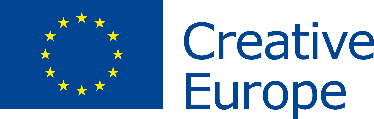 KONTAKTEuropa NostraAudrey Hogan, specjalista ds. programów
ah@europanostra.org tel. +31 70 302 40 52;  tel. kom. +31 63 1 17 84 55 Joana Pinheiro, koordynator ds. komunikacjijp@europanostra.orgtel. kom. +31 6 34 36 59 85Komisja EuropejskaSonya Gospodinovasonya.gospodinova@ec.europa.eutel. +32 2 2966953WIĘCEJ INFORMACJIInformacja prasowa w innych językachInformacja o każdym zwycięzcy:Informacje i komentarze od juryFilmiki (w wysokiej rozdzielczości)Zdjęcia i e-banery (w wysokiej rozdzielczości)Strona Kreatywnej Europy Strona komisarz UE M. Gabriel